St Ninian’s High School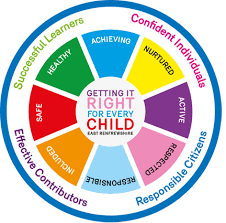 PSHE NewsletterWeek beginning 23rdh April 2018Focus for the week: Exam Preparation & Pupil Timetable – Please confirm with pupils the date & times of their exam. •	Talent Show, Tuesday 24th April, 7pm.•	Spring Concert, Wednesday 25th April, 7pm.•	Primary 7 Parent Information Evening, 3rd May, 7pm.•	SQA Examination Study Leave begins 30th April.Promoting Positive Mental Health – Please cover with classesSaltire Award Presentation – Please advertise to classesDaily PrayersS1S1 Subject Choices – please complete with classesFriendshipCollect in “Inspiring Purpose” poster and give to Mr Low.Planning for choicesPSHE Evaluation S2Types of DrugsDrugs Introduction PSHE Booklet Completion for end of termPSHE Evaluation S3 Alcohol lessons – Clickview - Kick it Binge DrinkingAlcohol lessons – Clickview - Mother loses daughterG. Trainer (Campus Police Officer) Classroom talksMonday 23rd April - 3a8 (Class did not receive talk last week)Tuesday 24th April - 3a1Career TalksMonday 23rd April 3a6 and 3a7 – Careers advisor will come to class room. Tuesday 24th April 3a3 and 3a4 - Careers advisor will come to class room. PSHE booklet.  Pupils are to return booklets to school and complete reflection section for parent’s night. S4	Clickview – “Stress – the Survival Guide”Study Skills – Ways to StudyPreparing for Study LeaveSQA Data Check completion and my SQA booklets to be handed outPSHE Booklet - Complete Post 1 comments and skills sectionPSHE Evaluation Ensure pupils have handed in vocations forms and subject choice slips.S5Study Skills – Ways to StudyPreparing for Study LeaveSQA Data Check completion and my SQA booklets to be handed outSupport Strategies - Discussion of support for pupils E.g. Pastoral Teacher, Rainbows Group etc. Jennifer Hunter has also been in touch with Mrs McCrea and offered her support if any pupils feel they need someone to talk to.PSHE Evaluation S6Study Skills – Ways to studyPSHE Evaluation Diploma – Pupils should have now completed their diplomas.  These must be uploaded on to the Microsoft forms on glow.  For this task pupils will require the use of a computer.  Please ask pupils to follow the below instructions:Pupils go on to “Pupil Shared Area”Click on “PSHE”Pupils go on to “Diploma 2018”Pupils click on their own respective AlphaClick on their diploma which should be titled with their name Next:Pupils are to open internet explorer/Google chromeGo to the school websiteClick on “S6 Diploma completion”Pupils must log in with their Glow username and password Pupils must then copy and paste the relevant areas from the diploma document they have opened, in to the boxes on Microsoft forms. Please remind pupils to put the correct information in to the right boxesIt is important that when pupils are copying information in to the text box that they do not hit the return key and that they remove any returns they have in the text. These returns will not work with the software when transferring on to the Diploma template.Link to examples of previous diplomasLink to Lesson for “Responsible Citizen”Link to Lesson for “Confident Individual”Link to Lesson for “Successful Learner”Link to Lesson for “Effective Contributor”Link to School Website